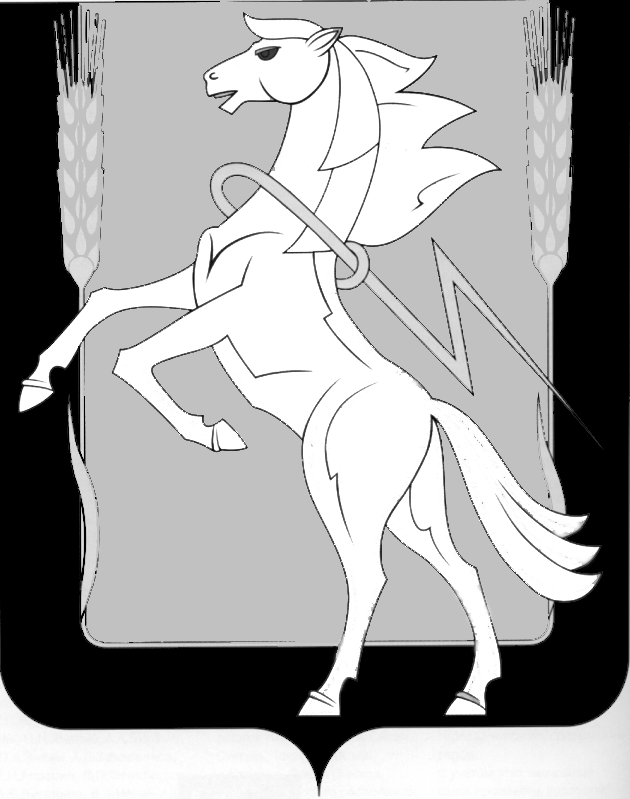 СОБРАНИЕ ДЕПУТАТОВ СОСНОВСКОГО МУНИЦИПАЛЬНОГО РАЙОНА пятого созыва третьего СОЗЫВАТОВ РЕШЕНИЕ От «20» ноября 2019 года № 654О Положении "О бюджетном процессев Сосновском муниципальном районе"Заслушав и обсудив доклад заместителя Главы района, начальника Финансового отдела администрации Сосновского муниципального района Тимченко Т.В., руководствуясь Бюджетным кодексом Российской Федерации, Федеральным законом от 06.10.2003 г.  N 131-ФЗ "Об общих принципах организации местного самоуправления в Российской Федерации", Уставом Сосновского муниципального района, Собрание депутатов Сосновского муниципального района пятого созыва, РЕШАЕТ:1. Утвердить Положение "О бюджетном процессе в Сосновском муниципальном районе".2. Признать утратившими силу следующие Решения Собрания депутатов Сосновского муниципального района:1) Решение Собрания депутатов Сосновского муниципального района от 16.10.2013 г.  N 656 "О Положении "О бюджетном процессе в Сосновском муниципальном районе" (в новой редакции)";2) Решение Собрания депутатов Сосновского муниципального района от 18.03.2015 г.  N 964 "О внесении изменений в Положение "О бюджетном процессе в Сосновском муниципальном районе".3. Контроль исполнения настоящего Решения возложить на постоянную комиссию по экономике, бюджету и муниципальной собственности.4. Направить настоящее Решение Главе Сосновского муниципального района  для  подписания и опубликования.5. Опубликовать настоящее Решение в информационном бюллетене «Сосновская Нива»  и на сайте  органов местного самоуправления Сосновского муниципального района (www.chelsosna.ru). 6.  Настоящее Решение  вступает в силу с момента опубликования, но не ранее 01.01.2020 г.Глава Сосновского                                                    Председатель Собраниямуниципального района                                             депутатов Сосновского                                                                                    муниципального района___________________Е. Г. Ваганов                  _____________Г. М. Шихалева    